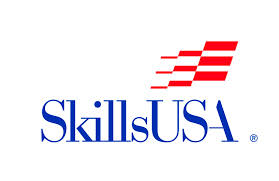 Regional Nail Contests 2017Note: Pedicure and Oral Assessment will be competed at the state level only. Theme for Nail Art is Student’s Choice.Supplied by the Technical Committee at the contest site:Work Area/StationsAll necessary information for judgesComputer for judges to review nail art submissionsProvide observer area.(only if available)Supplied by the Contestant:Some of the items may not be used in the contest, but we ask that you bring them to show job preparedness.General supplies:______Two #2 pencils, sharpened______One page type written resume______Terry towels (no holes or stains)- at least eight (8)______Paper towels______1 gallon of water______Disposable table towels______Cuticle nippers______Acrylic nippers______Nail files (NEW for sculptured, gel and pedicure procedures)______Buffing blocks (NEW for sculptured and gel procedures)______One cuts/tip cutters______Manicure table lamp and extension cord______Pedicure SlippersSanitation & Disinfection/Health Safety Supplies:______Plastic bags for disposal and refuse______Gloves______ Hand sanitizer for contestant and model______Disinfectant for table ______ Disinfectant tray system with solution (for implements)______ Safety glasses for contestant and model. Corrective eyewear is acceptable if needed.______ Face mask for contestant and model______Professional grade disinfectant- tuberculocidal______Iodine and Band-Aids______Plastic bag labeled “BIO HAZARD” (in case of blood spill)Sculptured Nail Application Supplies:______Plastic manicure brush (NEW)______White and pink nail powder- Jars must be in a manufacturer container______Acrylic nail liquid______Primer/dehydrator	______Acrylic nail brush	______Brush cleaner	______Sculptured nail forms 		______Liquid dappen dishes with lids*** NOTE: Monomer, polymer, and primer MUST be of the same manufacturer. The following items will NOT be allowed: Lotion and buffing crème or electric files and drills.Tip Application with UV / LED Gel Overlay Supplies:Full Well TipsAll Items needed for UV/LED  Gel Coat including UV/LED Lamp .Pedicure Application Supplies:______Plastic manicure brush (NEW)______Toe nail clippers______Orangewood sticks______Professional grade pedicure products:Anti bacterial foot soakSkin softener/callus softenerExfoliating scrubMassage lotion/oil______Top coat- clear______Base coat______Red nail polish or lacquer______Polish remover and pads______Polish dryer______Toe separators______Disinfectable or disposable foot file (NEW)______Natural nail files______Water basin or portable foot spa***NOTE for pedicure- The following items will NOT be allowed: Pumice stones, or razors and blades.Polish Application Supplies:______ Cuticle oil- may be NOT be used for acrylic application, only after polish and              nail art.______Top coat- clear______Base coat______Red nail polish or lacquer______Polish remover and pads______Polish dryer______Orangewood sticksNail Art Supplies:______ Nail polish or Lacquer______Top coat or sealer______Striping polish______Flat art brushes and paint______Written description of nail art theme. Type written and contained in a plastic sleeve. ______A CD or USB Drive with a digital photo of nail art to be created during contest. Photo may              include props. ***NOTE for nail art- The following items will NOT be allowed: gems, skins, feathers, rhinestones, glitter, threads, fabric, foils, beads, tapes, jewelry, air brushing, decals/stencils, cast moldings, or 3D medium art. Lotion and buffing crème. Oral Consultation:_____Three (3) to four (4) minute oral consultation on the benefits of natural nail care. Props may be used. The consultation should include the following points:Recommended natural nail careResults the client should expectThe home care products the client would need to purchase and use to obtain these results.All items and products MUST be of a professional grade.Other Items- anything you bring that is NOT on the above list, to use in the contest, must be shown to the contest chairperson for approval before use during the competition. Contest InformationSkill PerformanceThe written test will assess contestant theory knowledge. The separate skill performance tests assess skills in safety and sanitation, natural nail care, artificial nails, and nail lacquer and art application. Observations during each segment and evaluation of the finished product will be considered in the scoring.Contest GuidelinesContestants are not permitted to touch their models before the competition begins or between segmentsAll contestants must bring a model for the competitionTime limits: 60 minutes for Sculptured Nail Application 60 minutes for Tips/UV/LED Gel Coat Application 30 minutes for Pedicure Procedure (one foot)1 hour and 30 minutes for polish and flat nail art applications.45 minutes for written examination 3 to 4 minutes for Oral ConsultationAll segments of work must be completed in the specified time during competitionDisqualification or penalty points taken can occur for the following:Any rule not followed, with NO exceptions!Leaving competition area before completion of model (applies to both contestant and model) without proper escortUnauthorized use of a product that is not allowed or that doesn’t appear in the above listing.Any product that appears to have been altered.**Conversation between contestant and model is limited. Communication with observers, judges and other contestants is prohibited during the contest.REGIONAL COMPETITION MAY NOT FOLLOW THE ORDER OF THIS OUTLINEThis is just a guideSculptured Nail Application- 60 minutesContestants will be given 60 minutes to complete this application on the left hand.  Judging will take place at the end of 60 minutes.Contestant will perform a sculpture application, using the product of their choice. Possible Points 200Tip Application with UV/LED  Gel Overlay - 60 minutesContestants will be given 60 minutes to complete this application on the right hand.  Judging will take place at the end of 60 minutes.Contestant will perform a UV/LED Gel overlay of a Tip, using the product of their choice. Contestants may use full tips. This will be full well tips to show their skills on how to cut shape and blend full well tips.Possible Points 200Polish Application and Nail Art: 90 minutesContestants will be given 90 minutes TOTAL to apply RED polish on the left hand (sculptured nail application) and Nail art on the right hand (UV/LED Gel Tip Overlay). Clear top coat.Possible Points 150 (50pts. Polish and 100pts Nail Art)WRITTEN EXAM- THEORY:50 question multiple choice theory testPossible Points 100SAFETY AND PROFESSIONALISM:Judges through every application and procedure during the contest.Possible Points 100